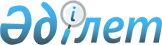 Қазақстан Республикасы Ұлттық қауіпсіздік органдарын тұрмыстық техникамен, құрал-жабдықтармен және мүккәммал мүліктермен жабдықтаудың нормаларын бекіту туралыҚазақстан Республикасы Ұлттық қауіпсіздік комитеті Төрағасының 2015 жылғы 23 маусымдағы № 52 бұйрығы. Қазақстан Республикасының Әділет министрлігінде 2015 жылы 31 шілдеде № 11813 болып тіркелді.
      "Қазақстан Республикасының арнаулы мемлекеттік органдары туралы" Қазақстан Республикасы Заңының 84-бабы 4-тармағына сәйкес БҰЙЫРАМЫН:
      Ескерту. Кіріспе жаңа редакцияда – ҚР Ұлттық қауіпсіздік комитеті Төрағасының 20.12.2022 № 98/қе бұйрығымен.


      1. Қоса беріліп отырған Қазақстан Республикасының Ұлттық қауіпсіздік органдарын тұрмыстық техникамен, құрал-жабдықтармен және мүкәммал мүліктермен жабдықтаудың нормалары бекітілсін.
      2. Қазақстан Республикасы Ұлттық қауіпсіздік комитетінің (одан әрі – ҰҚК) Әскери-техникалық қамтамасыз ету департаменті заңнамамен белгіленген тәртіпте:
      1) осы бұйрықтың Қазақстан Республикасы Әділет министрлігінде мемлекеттік тіркелуін; 
      2) осы бұйрық мемлекеттік тіркелгеннен кейін күнтізбелік он күн ішінде оны мерзімді баспасөз басылымдарына және "Әділет" ақпараттық-құқықтық жүйесіне ресми жариялауға жіберуді қамтамасыз етсін.
      3. Тұрмыстық техниканы, құрал-жабдықтарды және мүкәммал мүліктерді сатып алуды тиісті қаржы жылына арналған республикалық бюджеттен ҰҚК бөлінген қаражаты шегінде кезең-кезеңімен жүзеге асыру белгіленсін.
      4. Осы бұйрық алғаш ресми жарияланған күнінен кейін күнтізбелік он күн өткен соң қолданысқа енгізіледі. 
      "КЕЛІСІЛДІ"   
      Қазақстан Республикасының   
      Қаржы министрі   
      _______________Б.Сұлтанов   
      2015 жылғы "___" _________ Қазақстан Республикасының ұлттық қауіпсіздік органдарын тұрмыстық техникамен, құрал-жабдықтармен және мүкәммал мүліктермен жабдықтаудың нормалары
      Ескерту. Нормалар жаңа редакцияда – ҚР Ұлттық қауіпсіздік комитеті Төрағасының 20.12.2022 № 98/қе бұйрығымен.
      Ескертпе:
      * нормалар аумақтық органның, қызметтің, ведомствоның, ведомстволық бағыныстағы мемлекеттік мекеменің, департаменттің бастығына (оның орынбасарына) қолданылады;
      ** басқарма бастығы (бастықтың орынбасары), дербес бөлім бастығы, қалалық және аудандық басқарма, бөлім мен бөлімше бастығы, шекара басқармасы, бөлімі мен бөлімше бастығы;
      *** театр креслосының орнына жартылай жұмсақ орындықтарды сатып алуға рұқсат етіледі.
					© 2012. Қазақстан Республикасы Әділет министрлігінің «Қазақстан Республикасының Заңнама және құқықтық ақпарат институты» ШЖҚ РМК
				
      Қазақстан РеспубликасыҰлттық қауіпсіздік комитетініңТөрағасы

Н. Әбіқаев
Қазақстан Республикасы
Ұлттық қауіпсіздік комитеті
Төрағасының
2015 жылғы 23 маусымдағы
№ 52 бұйрығымен бекітілген
Р/с №
Атауы
Кадр құрамының қанша санына (үй-жайға, бөлімшеге) есептелген
Өлшем бірлігі
Норма бойынша тиісті саны
Қызмет ету мерзімі (жыл)
Ескертпе
1
2
3
4
5
6
7
1-бөлім. Басшылық
1-бөлім. Басшылық
1-бөлім. Басшылық
1-бөлім. Басшылық
1-бөлім. Басшылық
1-бөлім. Басшылық
1-бөлім. Басшылық
1-кіші бөлім. Бірінші басшының және орынбасарларының кабинеті
1-кіші бөлім. Бірінші басшының және орынбасарларының кабинеті
1-кіші бөлім. Бірінші басшының және орынбасарларының кабинеті
1-кіші бөлім. Бірінші басшының және орынбасарларының кабинеті
1-кіші бөлім. Бірінші басшының және орынбасарларының кабинеті
1-кіші бөлім. Бірінші басшының және орынбасарларының кабинеті
1-кіші бөлім. Бірінші басшының және орынбасарларының кабинеті
1
Ауа баптағыш
кабинетке
дана
1
5
ауа баптау жүйесі болмаған жағдайда
2
Үстел шамы
жұмыс орнына
дана
1
3
3
Микроклиматты жақсартуға арналған құрылғы
кабинетке
дана
1
3
4
Теледидар
кабинетке
дана
1
4
5
Жылытқыш
кабинетке
дана
1
4
6
Қабырға сағаты
кабинетке
дана
1
5
7
Қағаз жойғыш
кабинетке
дана
1
3
8
Картина
кабинетке
дана
3
5
9
Қазақстан Республикасының картасы
кабинетке
дана
1
5
10
Сейф
кабинетке
дана
1
10
11
Қабырға айнасы
кабинетке
дана
1
5
12
Мемлекет басшысының портреті
кабинетке
дана
1
5
13
Перде және/немесе жалюзи
әр терезе орнына
жинақ
1
5
14
Киім ілгіш
кабинетке
дана
1
5
15
Кілем (кілем төсеніштері)
кабинетке
дана
1
4
16
Ұлттық қауіпсіздік органдарының туы
кабинетке
дана
1
5
17
Қазақстан Республикасының Мемлекеттік Туы
кабинетке
дана
1
5
18
Қазақстан Республикасының Мемлекеттік Елтаңбасы
кабинетке
дана
1
5
19
Тутұғыр
кабинетке
дана
2
5
2-кіші бөлім. Демалыс бөлмесі
2-кіші бөлім. Демалыс бөлмесі
2-кіші бөлім. Демалыс бөлмесі
2-кіші бөлім. Демалыс бөлмесі
2-кіші бөлім. Демалыс бөлмесі
2-кіші бөлім. Демалыс бөлмесі
2-кіші бөлім. Демалыс бөлмесі
20
Теледидар
кабинетке
дана
1
4
21
Ауа баптағыш
кабинетке
дана
1
5
ауа баптау жүйесі болмаған жағдайда
22
Суға арналған диспенсер
кабинетке
дана
1
4
23
Тоңазытқыш
кабинетке
дана
1
5
24
Перделер және/ немесе жалюзи
әр терезе орнына
жинақ
1
5
25
Киім ілгіш
кабинетке
дана
1
5
26
Кілем (кілем төсеніштері)
кабинетке
дана
1
4
27
Үтік, үтіктеу тақтасы
кабинетке
дана
1
5
3-кіші бөлім. Бірінші басшының және орынбасарлырының қабылдау бөлмесі
3-кіші бөлім. Бірінші басшының және орынбасарлырының қабылдау бөлмесі
3-кіші бөлім. Бірінші басшының және орынбасарлырының қабылдау бөлмесі
3-кіші бөлім. Бірінші басшының және орынбасарлырының қабылдау бөлмесі
3-кіші бөлім. Бірінші басшының және орынбасарлырының қабылдау бөлмесі
3-кіші бөлім. Бірінші басшының және орынбасарлырының қабылдау бөлмесі
3-кіші бөлім. Бірінші басшының және орынбасарлырының қабылдау бөлмесі
28
Үстел шамы
жұмыс орнына
дана
1
3
29
Ауа баптағыш
кабинетке
дана
1
5
ауа баптау жүйесі болмаған жағдайда
30
Жылытқыш
кабинетке
дана
1
4
31
Суға арналған диспенсер
кабинетке
дана
1
4
32
Қабырға сағаты
кабинетке
дана
1
5
33
Қағаз жойғыш (турағыш)
кабинетке
дана
1
3
34
Шай сервизі
кабинетке
жинақ
1
3
35
Сейф
кабинетке
дана
1
10
36
Қабырға айнасы
кабинетке
дана
1
5
37
Перделер және/ немесе жалюзи
әр терезе орнына
жинақ
1
5
38
Киім ілгіш
кабинетке
дана
1
5
39
Кілем (кілем төсеніштері)
кабинетке
дана
1
4
40
Электр шәйнек
кабинетке
дана
1
3
2-бөлім. Басшылар*
2-бөлім. Басшылар*
2-бөлім. Басшылар*
2-бөлім. Басшылар*
2-бөлім. Басшылар*
2-бөлім. Басшылар*
2-бөлім. Басшылар*
1-кіші бөлім. Басшының кабинеті
1-кіші бөлім. Басшының кабинеті
1-кіші бөлім. Басшының кабинеті
1-кіші бөлім. Басшының кабинеті
1-кіші бөлім. Басшының кабинеті
1-кіші бөлім. Басшының кабинеті
1-кіші бөлім. Басшының кабинеті
41
Теледидар
кабинетке
дана
1
4
42
Ауа баптағыш
кабинетке
дана
1
5
ауа баптау жүйесі болмаған жағдайда
43
Үстел шамы
жұмыс орнына
дана
1
3
44
Жылытқыш
кабинетке
дана
1
4
жылыту жүйесі болмаған жағдайда
45
Қабырға сағаты
кабинетке
дана
1
5
46
Қағаз жойғыш
кабинетке
дана
1
3
47
Картина
кабинетке
дана
1
5
48
Қазақстан Республикасының картасы
кабинетке
дана
1
5
49
Сейф
кабинетке
дана
1
10
50
Мемлекет басшысының портреті
кабинетке
дана
1
5
51
Перделер және/ немесе жалюзи
әр терезе орнына
жинақ
1
5
52
Киім ілгіш
кабинетке
дана
1
5
53
Кілем (кілем төсеніштері)
кабинетке
дана
1
4
54
Ұлттық қауіпсіздік органдарының туы
кабинетке
дана
1
5
55
Қазақстан Республикасының Мемлекеттік Туы
кабинетке
дана
1
5
56
Қазақстан Республикасының Мемлекеттік Елтаңбасы
кабинетке
дана
1
5
57
Тутұғыр
кабинетке
дана
2
5
2-кіші бөлім. Демалыс бөлмесі
2-кіші бөлім. Демалыс бөлмесі
2-кіші бөлім. Демалыс бөлмесі
2-кіші бөлім. Демалыс бөлмесі
2-кіші бөлім. Демалыс бөлмесі
2-кіші бөлім. Демалыс бөлмесі
2-кіші бөлім. Демалыс бөлмесі
58
Ауа баптағыш
кабинетке
дана
1
5
ауа баптау жүйесі болмаған жағдайда
59
Суға арналған диспенсер
кабинетке
дана
1
4
60
Перделер және/ немесе жалюзи
әр терезе орнына
жинақ
1
5
61
Киім ілгіш
кабинетке
дана
1
5
62
Кілем (кілем төсеніші)
кабинетке
дана
1
4
3-кіші бөлім. Басшының қабылдау бөлмесі
3-кіші бөлім. Басшының қабылдау бөлмесі
3-кіші бөлім. Басшының қабылдау бөлмесі
3-кіші бөлім. Басшының қабылдау бөлмесі
3-кіші бөлім. Басшының қабылдау бөлмесі
3-кіші бөлім. Басшының қабылдау бөлмесі
3-кіші бөлім. Басшының қабылдау бөлмесі
63
Үстел шамы
жұмыс орнына
дана
1
3
64
Ауа баптағыш
кабинетке
дана
1
5
ауа баптау жүйесі болмаған жағдайда
65
Жылытқыш
кабинетке
дана
1
4
жылыту жүйесі болмаған жағдайда
66
Суға арналған диспенсер
кабинетке
дана
1
4
67
Қабырға сағаты
кабинетке
дана
1
5
68
Қағаз жойғыш
кабинетке
дана
1
3
69
Шай сервизі
кабинетке
дана
1
3
70
Сейф
кабинетке
дана
1
10
71
Қабырға айнасы
кабинетке
дана
1
5
72
Перделер және/ немесе жалюзи
әр терезе орнына
жинақ
1
5
73
Киім ілгіш
кабинетке
дана
1
5
74
Кілем (кілем төсеніші)
кабинетке
дана
1
4
75
Электр шәйнек
кабинетке
дана
1
3
76
Тоңазытқыш
кабинетке
дана
1
5
3-бөлім. Басшының орынбасарлары
3-бөлім. Басшының орынбасарлары
3-бөлім. Басшының орынбасарлары
3-бөлім. Басшының орынбасарлары
3-бөлім. Басшының орынбасарлары
3-бөлім. Басшының орынбасарлары
3-бөлім. Басшының орынбасарлары
77
Ауа баптағыш
кабинетке
дана
1
5
ауа баптау жүйесі болмаған жағдайда
78
Үстел шамы
жұмыс орнына
дана
1
5
79
Жылытқыш
кабинетке
дана
1
4
жылыту жүйесі болмаған жағдайда
80
Қабырға сағаты
кабинетке
дана
1
5
81
Тоңазытқыш
кабинетке
дана
1
5
82
Қағаз жойғыш
кабинетке
дана
1
3
83
Сейф
кабинетке
дана
1
10
84
Перделер және/ немесе жалюзи
әр терезе орнына
жинақ
1
5
85
Суға арналған диспенсер
кабинетке
дана
1
4
86
Теледидар
кабинетке
дана
1
4
4-бөлім. Орта буын басшысы **
4-бөлім. Орта буын басшысы **
4-бөлім. Орта буын басшысы **
4-бөлім. Орта буын басшысы **
4-бөлім. Орта буын басшысы **
4-бөлім. Орта буын басшысы **
4-бөлім. Орта буын басшысы **
87
Ауа баптағыш
кабинетке
дана
1
5
ауа баптау жүйесі болмаған жағдайда
88
Үстел шамы
жұмыс орнына
дана
1
5
қалалық, аудандық және шекара басқармасы (бөлімі, бөлімшесі) бастықтарына
89
Жылытқыш
кабинетке
дана
1
4
жылыту жүйесі болмаған жағдайда
90
Қабырға сағаты
кабинетке
дана
1
5
91
Қағаз жойғыш
кабинетке
дана
1
3
92
Сейф
кабинетке
дана
1
10
93
Перделер және/ немесе жалюзи
әр терезе орнына
жинақ
1
5
94
Киім ілгіш
кабинетке
дана
1
5
95
Суға арналған диспенсер
кабинетке
дана
1
4
5-бөлім. Қызметкер, әскери қызметші және жұмыскер
5-бөлім. Қызметкер, әскери қызметші және жұмыскер
5-бөлім. Қызметкер, әскери қызметші және жұмыскер
5-бөлім. Қызметкер, әскери қызметші және жұмыскер
5-бөлім. Қызметкер, әскери қызметші және жұмыскер
5-бөлім. Қызметкер, әскери қызметші және жұмыскер
5-бөлім. Қызметкер, әскери қызметші және жұмыскер
96
Ауа баптағыш
кабинетке
дана
1
5
ауа баптау жүйесі болмаған жағдайда
97
Үстел шамы
жұмыс орнына
дана
1
3
98
Қабырға сағаты
кабинетке
дана
1
5
99
Қағаз жойғыш
кабинетке
дана
1
3
100
Сейф
жұмыс орнына
дана
1
10
101
Металл шкаф
жұмыс орнына
дана
1
10
102
Перделер және/ немесе жалюзи
әр терезе орнына
жинақ
1
5
103
Киім ілгіш
кабинетке
дана
1
5
104
Электр шәйнек
кабинетке
дана
1
3
105
Айна
кабинетке
дана
1
4
6-бөлім. Материалдық-техникалық және/немесе шаруашылық қамтамасыз ету бөлімшесі
6-бөлім. Материалдық-техникалық және/немесе шаруашылық қамтамасыз ету бөлімшесі
6-бөлім. Материалдық-техникалық және/немесе шаруашылық қамтамасыз ету бөлімшесі
6-бөлім. Материалдық-техникалық және/немесе шаруашылық қамтамасыз ету бөлімшесі
6-бөлім. Материалдық-техникалық және/немесе шаруашылық қамтамасыз ету бөлімшесі
6-бөлім. Материалдық-техникалық және/немесе шаруашылық қамтамасыз ету бөлімшесі
6-бөлім. Материалдық-техникалық және/немесе шаруашылық қамтамасыз ету бөлімшесі
106
Бұрғылау станогы
бөлімшеге
дана
1
5
107
Электр дәнекерлеу аппараты
бөлімшеге
дана
1
4
108
Жону станогы
бөлімшеге
дана
1
4
109
Циркуляр станогы
бөлімшеге
дана
1
4
110
Газды дәнекерлеу аппараты
бөлімшеге
дана
1
5
111
Электрмонтаждау үстелі
бөлімшеге
дана
2
10
112
Кәбілші-дәнекерлеуші құралы
бөлімшеге
жинақ
4
5
113
Тасымалданатын дәнекерлеуші трансформатор
бөлімшеге
дана
2
5
114
Электржабдықты тексеруге арналған тестер
бөлімшеге
дана
2
3
115
Әртүрлі электр сорғылар
бөлімшеге
дана
1
3
116
Компрессор
бөлімшеге
дана
1
3
117
Электр бұрғы (санаты бойынша)
бөлімшеге
дана
1
4
118
Электр сүргі
бөлімшеге
дана
1
3
119
Металл кескіш
бөлімшеге
дана
1
3
120
Электр перфоратор (санаты бойынша)
бөлімшеге
дана
2
3
121
Бұрама шегені бұрағыш
бөлімшеге
дана
1
3
122
Электр лобзик
бөлімшеге
дана
1
3
123
Өндірістік ұзартқыш (катушка)
бөлімшеге
дана
2
4
124
Кір жуу машинасы
бөлімшеге
дана
2
4
125
Зілбалға
бөлімшеге
дана
1
5
125
Зілбалға
азаматтық қорғаныстық объектілік командасына
дана
2
5
126
Победитті бұрғылар
бөлімшеге
жинақ
2
2
127
Бұрғы (барлық өлшемдер)
бөлімшеге
жинақ
1
2
128
Ағашқа арналған бұрғы
бөлімшеге
жинақ
2
2
129
Металға арналған бұрғы
бөлімшеге
жинақ
2
2
130
Бағанға шығуға арналған (өрмелеп шығу) қысқаш
бөлімшеге
жинақ
1
5
130
Бағанға шығуға арналған (өрмелеп шығу) қысқаш
азаматтық қорғаныстың объектілік командасына
жинақ
1
5
131
Шыны кескіш
бөлімшеге
дана
2
3
132
Егеулер жинағы
бөлімшеге
жинақ
2
3
133
Шеге суырғыш
бөлімшеге
дана
2
5
134
Слесарь жиынтығы
бөлімшеге
жинақ
1
3
135
Сантехник жиынтығы
бөлімшеге
жинақ
1
3
136
Сырлаушы жиынтығы
бөлімшеге
жинақ
2
3
137
Гайка кілтінің жиынтығы
бөлімшеге
жинақ
2
5
138
Дөңгелек кілт жиынтығы
бөлімшеге
жинақ
2
5
139
Электр дәнекерлеуіш
бөлімшеге
дана
2
5
140
Электрмонтаждау құралының жинағы
бөлімшеге
жинақ
2
5
141
Электр сыр шашқыш
бөлімшеге
дана
1
3
142
Металға арналған қайшы
бөлімшеге
дана
2
3
142
Металға арналған қайшы
азаматтық қорғаныстың объектілік командасына
дана
4
3
143
Газды кілттер
бөлімшеге
жинақ
2
5
144
Тістеуік
бөлімшеге
дана
2
5
145
Кәріз тазалауға арналған арқан
бөлімшеге
дана
2
3
146
Жалпақ күрек
бөлімшеге
дана
10
2
146
Жалпақ күрек
азаматтық қорғаныстың объектілік командасына
дана
5
2
147
Үшкір күрек
бөлімшеге
дана
10
2
147
Үшкір күрек
азаматтық қорғаныстың объектілік командасына
дана
5
2
148
Қар тазалайтын күрек
бөлімшеге
дана
10
2
149
Құрал-саймандарға арналған металл шкаф
бөлімшеге
дана
4
10
150
Әмбебап ағаш өңдегіш станок
бөлімшеге
дана
1
5
151
Бұрышты тегістеуші машина
бөлімшеге
дана
1
5
152
Аппаратураға техникалық қызмет көрсетуге арналған шаңсорғыш
бөлімшеге
дана
1
4
153
Балға
бөлімшеге
дана
2
5
154
Электр шамы
азаматтық қорғаныстың объектілік командасына
дана
2
5
155
Арматура кесуге арналған машина
азаматтық қорғаныстың объектілік командасына
дана
2
5
156
Гидравликалық домкрат
азаматтық қорғаныстың объектілік командасына
дана
2
4
157
Темір тырма
бөлімшеге
дана
10
5
158
Темір айыр
бөлімшеге
дана
10
5
7-бөлім. Автокөлік бөлімшесі
7-бөлім. Автокөлік бөлімшесі
7-бөлім. Автокөлік бөлімшесі
7-бөлім. Автокөлік бөлімшесі
7-бөлім. Автокөлік бөлімшесі
7-бөлім. Автокөлік бөлімшесі
7-бөлім. Автокөлік бөлімшесі
159
Газбен дәнекерлеуші аппарат
бөлімшеге
дана
1
5
160
Токарь станогы
бөлімшеге
дана
1
4
161
Фрезер станогы
бөлімшеге
дана
1
4
162
Дөңгелекті монтаждау станогы
50 бірлік автокөлікке дейін
жинақ
1
4
163
Диск түзеткіш стенд
50 бірлік автокөлікке дейін
жинақ
1
4
164
Теңгерімдеу станогы
50 бірлік автокөлікке дейін
жинақ
1
4
165
Вулканизатор
50 бірлік автокөлікке дейін
жинақ
1
4
166
3 тонналық және одан жоғары автокөлік көтергіш (автоматты)
50 бірлік автокөлікке дейін
дана
1
5
167
Автокөлікті жууға арналған аппарат (трансбой)
жуу орнына
жинақ
1
5
168
Гидравликалық пресс
50 бірлік автокөлікке дейін
дана
1
5
169
3 тонналық және одан жоғары сүйретпелі домкрат
50 бірлік автокөлікке дейін
дана
1
4
170
Слесарлы верстак (металдл үстел)
бөлімшеге
дана
2
10
171
Тасымалды дәнекерлеуші трансформатор
бөлімшеге
дана
1
5
172
Аккумуляторлы батареяны зарядтау құрылғысы
бөлімшеге
дана
1
3
173
Аккумуляторшының жинағы
бөлімшеге
жинақ
4
3
174
Қозғалтқыш және көпірді шешуге арналған таль
бөлімшеге
дана
2
5
175
Автомобильдерге арналған шансты құралдар жиынтығы
бөлімшеге
жинақ
2
5
176
Компрессорлар
бөлімшеге
дана
1
3
177
Біркелкілік бұзылуын реттеуге арналған компьютер
бөлімшеге
жинақ
1
4
178
Автокөліктің электронды жүйесіне диагностика жасайтын компьютерлік стенд
бөлімшеге
жинақ
1
4
179
Желдеткіші бар химиялық шкаф
бөлімшеге
жинақ
2
10
180
Құрал-саймандарға арналған металл шкаф
бөлімшеге
дана
2
10
181
Электр құралдарын тексеретін станок
бөлімшеге
дана
2
4
182
Еден жуатын машина
50 бірлік автокөлікке дейін сиятын боксқа (гаражға)
дана
1
4
183
Сымсыз соққылы бұрғы
автокөлік бөлімшесіне
дана
1
3
184
Отын сынағы
автокөлік бөлімшесіне
жинақ
1
3
185
Жарықдиодты шам, жиналмалы, қайта зарядталатын
автокөлік бөлімшесіне
дана
2
3
186
Құбыр кілті, 300мм
автокөлік бөлімшесіне
дана
2
3
187
Пластмассадан жасалған қақпағы бар қондырма, қысқыштар жинағы, ілмектерге арналған
автокөлік бөлімшесіне
дана
2
3
188
Кірістіргіштері бар ½ DR розетка биттерінің жинағы
автокөлік бөлімшесіне
дана
1
3
189
Напильник жинағы, 200мм
автокөлік бөлімшесіне
жинақ
1
3
190
Жиынтықтағы әмбебап клапан кептіргіш
автокөлік бөлімшесіне
жинақ
1
5
191
Гидравликалық кран, жиналмалы к/қ 2 тонна
автокөлік бөлімшесіне
дана
1
5
192
Көтергіш бас тірегі бар жылжымалы төсек
автокөлік бөлімшесіне
дана
1
5
193
Терең басты ауа соққы кілті
автокөлік бөлімшесіне
жинақ
1
5
194
Икемді өзек магниті
автокөлік бөлімшесіне
дана
1
3
195
Шиналарды толтыру пистолеті
автокөлік бөлімшесіне
дана
2
2
196
Айналмалы тартқыш 20мм
автокөлік бөлімшесіне
дана
1
3
197
Айналмалы соққы бұрағыш
автокөлік бөлімшесіне
дана
1
3
198
Рефрактомер
автокөлік бөлімшесіне
дана
1
5
199
Пружиналық қамыттарға арналған қысқыш
автокөлік бөлімшесіне
дана
2
3
200
Престейтін 7мм май алатын тартқыш
автокөлік бөлімшесіне
дана
1
3
201
Бұрыштық тегістеуіш
автокөлік бөлімшесіне
дана
1
5
202
Қол жақшасы
автокөлік бөлімшесіне
дана
2
3
203
Әмбебап сыртқы тартқыш
автокөлік бөлімшесіне
дана
1
5
204
Әмбебап тежегіш калибріне қызмет көрсету жинағы
автокөлік бөлімшесіне
жинақ
1
5
205
Генератор подшипнигін шешкіш
автокөлік бөлімшесіне
дана
1
5
206
Металға арналған ара
автокөлік бөлімшесіне
дана
1
3
207
Тартқыш басы 14мм
автокөлік бөлімшесіне
дана
2
2
208
Поршенді шприц майлауға арналған, 400мл
автокөлік бөлімшесіне
дана
1
3
209
Трансмиссиялық сөре к/қ 500кг
автокөлік бөлімшесіне
дана
1
5
210
Ұзын мұрын тістері, 180мм
автокөлік бөлімшесіне
дана
2
2
211
Қисық ұзын мұрын тістері, 150мм
автокөлік бөлімшесіне
дана
2
2
212
Бүйірлік кескіштер, 180мм
автокөлік бөлімшесіне
дана
2
2
213
Екі компонентті тұтқалары бар дөңгелек мұрын тістері, 160мм
автокөлік бөлімшесіне
дана
2
2
214
Әмбебап құралдар жинағы
автокөлік бөлімшесіне
жинақ
2
5
215
Тұтқасы Г-бейнелі, 450мм
автокөлік бөлімшесіне
жинақ
2
3
216
Буынды тұтқа, 450мм
автокөлік бөлімшесіне
жинақ
2
3
217
Буынды тұтқа, 600мм
автокөлік бөлімшесіне
жинақ
2
3
218
Кішкентай буйір кескіштер, 125мм
автокөлік бөлімшесіне
жинақ
2
3
219
4.5 кішкентай үйректұмсықтар
автокөлік бөлімшесіне
жинақ
2
3
220
Пневматикалық бұйымдарға арналған қосқыш
автокөлік бөлімшесіне
жинақ
1
3
221
Пневматикалық бұйымдарға арналған жылдам қосқыш
автокөлік бөлімшесіне
дана
1
3
222
Өлшейтіні бар май сүзгісіне арналған қысқыш
автокөлік бөлімшесіне
дана
2
3
223
Тартқыш басы 12-қырлы, 30мм
автокөлік бөлімшесіне
дана
2
2
224
Тартқыш басы 12-қырлы, 36мм
автокөлік бөлімшесіне
дана
2
2
225
Тартқыш басы 12-қырлы, 24мм
автокөлік бөлімшесіне
дана
2
2
226
Қаптаманы шешуге арналған қысқыш тартқыш
автокөлік бөлімшесіне
дана
2
2
227
Сымды сығымдау және тазалау тістері
автокөлік бөлімшесіне
дана
1
2
228
Электр жүйесін сынаушы 3-48V
автокөлік бөлімшесіне
дана
1
5
229
Біріктірілген гайка, 27мм,
автокөлік бөлімшесіне
дана
2
3
230
Біріктірілген гайка, 30мм,
автокөлік бөлімшесіне
дана
2
3
231
Біріктірілген гайка, 32мм,
автокөлік бөлімшесіне
дана
2
3
232
Біріктірілген гайка, 36мм
автокөлік бөлімшесіне
дана
2
3
233
Май жинайтын ыдыс, 15 литр
автокөлік бөлімшесіне
дана
1
5
234
Пневматикалық зырылдауық
автокөлік бөлімшесіне
дана
1
3
235
Түтін генераторы
автокөлік бөлімшесіне
дана
1
5
236
Гибридті ауа түтігі
автокөлік бөлімшесіне
дана
1
2
8-бөлім. Кадр бөлімшесі
8-бөлім. Кадр бөлімшесі
8-бөлім. Кадр бөлімшесі
8-бөлім. Кадр бөлімшесі
8-бөлім. Кадр бөлімшесі
8-бөлім. Кадр бөлімшесі
8-бөлім. Кадр бөлімшесі
237
Фотоаппарат
бөлімшеге
дана
1
5
238
Фотобейнештатив
бөлімшеге
дана
1
5
239
Бейнекамера
бөлімшеге
дана
1
5
240
Диктофон
бөлімшеге
дана
1
5
241
Металл шкаф
50 жеке іске
дана
1
10
9-бөлім. Құпия және құпия емес іс жүргізу, архив, қойма және мемлекеттік құпияларды қорғау бөлімшесі
9-бөлім. Құпия және құпия емес іс жүргізу, архив, қойма және мемлекеттік құпияларды қорғау бөлімшесі
9-бөлім. Құпия және құпия емес іс жүргізу, архив, қойма және мемлекеттік құпияларды қорғау бөлімшесі
9-бөлім. Құпия және құпия емес іс жүргізу, архив, қойма және мемлекеттік құпияларды қорғау бөлімшесі
9-бөлім. Құпия және құпия емес іс жүргізу, архив, қойма және мемлекеттік құпияларды қорғау бөлімшесі
9-бөлім. Құпия және құпия емес іс жүргізу, архив, қойма және мемлекеттік құпияларды қорғау бөлімшесі
9-бөлім. Құпия және құпия емес іс жүргізу, архив, қойма және мемлекеттік құпияларды қорғау бөлімшесі
242
Ауа баптағыш
кабинетке
дана
1
5
ауа баптау жүйесі болмаған жағдайда
243
Үстел шамы
жұмыс орнына
дана
1
3
244
Қабырға сағаты
кабинетке
дана
1
5
245
Қағаз жойғыш
кабинетке
дана
1
3
246
Металл шкаф
30 номенклатуралық іске
дана
1
10
247
Сейф
жұмыс орнына
дана
1
10
248
Жылытқыш
жұмыс бөлмеге
дана
1
4
жылыту жүйесі болмаған жағдайда
249
Кедергі қалқа
үй-жайға
дана
1
10
250
Сөре
үй-жайға
дана
1
10
251
Номенклатуралық істі тігуге арналған станок
үй-жайға
дана
2
10
252
Мөр басатын құрылғысы бар портфель
бөлімшеге
дана
4
2
253
Термометр
архив қоймасына
дана
1
5
254
Гигрометр
архив қоймасына
дана
1
5
255
Архивтік істерге арналған көгеруге қарсы кешен
үй-жайға
дана
1
10
256
Архивтік істерді тасымалдауға арналған арба
бөлімшеге
дана
2
6,6
257
Архивтік істерді өңдеуге арналған үстел
үй-жайға
дана
1
6,6
258
Саты-баспалдақ
үй-жайға
дана
1
6,6
259
Реставрациялау үстелі
реставрациялау кабинетіне немесе зертханаға
дана
1
6,6
260
Шаю ваннасы
реставрациялау кабинетіне немесе зертханаға
дана
1
10
261
Жайып құю машинасы
реставрациялау кабинетіне немесе зертханаға
дана
1
10
262
Блендер (қағаз массасын ұсақтағыш)
реставрациялау кабинетіне немесе зертханаға
дана
1
10
263
Толық саптамалар жиынтығы бар реставрациялау қалақшасы
реставрациялау кабинетіне немесе зертханаға
дана
1
10
264
Реставрациялау жұмыстарына арналған бу генераторы
реставрациялау кабинетіне немесе зертханаға
дана
1
10
265
Қақпағы бар вакуумдық үстел
реставрациялау кабинетіне немесе зертханаға
дана
1
10
266
Қағаздан жасалған құжаттарды инкапсуляциялауға арналған ультрадыбыстық машина
реставрациялау кабинетіне немесе зертханаға
дана
1
10
267
Қағаздың артық қышқылдығын бейтараптандыруға арналған консервілеу машинасы
реставрациялау кабинетіне немесе зертханаға
дана
1
10
268
Мұражай шаңсорғышы
реставрациялау кабинетіне немесе зертханаға
дана
1
4
269
Тіреуіші бар пресс
реставрациялау кабинетіне немесе зертханаға
дана
1
10
270
LED шамы бар жарық беру үстелі
реставрациялау кабинетіне немесе зертханаға
дана
1
6,6
271
Мобильді автономды сорғыш
реставрациялау кабинетіне немесе зертханаға
дана
1
10
272
Үстел кескіші
реставрациялау кабинетіне немесе зертханаға
дана
1
10
273
Ф1 форматты 25 торы бар сөрелі кептіргіш
реставрациялау кабинетіне немесе зертханаға
дана
1
10
274
Ұлғайтқышы бар ультракүлгін шам
реставрациялау кабинетіне немесе зертханаға
дана
1
10
275
Диммері бар еден штативіндегі қозғалмалы шеберхана шамы
реставрациялау кабинетіне немесе зертханаға
дана
1
10
276
Кітаптың, журналдардың және қораптардың шаңын тазартатын машина
реставрациялау кабинетіне немесе зертханаға
дана
1
10
277
Реставрациялауға арналған бу қарындашы
реставрациялау кабинетіне немесе зертханаға
дана
1
10
278
Реставратордың кешенді жұмыс орны
реставрациялау кабинетіне немесе зертханаға
дана
1
10
279
Реставратордың тумбочкасы
реставрациялау кабинетіне немесе зертханаға
дана
1
10
280
Құрғатқыш және ылғалдатқыш
реставрациялау кабинетіне немесе зертханаға
дана
1
10
281
Электронды логгер
реставрациялау кабинетіне немесе зертханаға
дана
1
10
282
Желім және балауызға арналған желім пісіргіш
реставрациялау кабинетіне немесе зертханаға
дана
1
10
283
Реставратор жинағы
реставрациялау кабинетіне немесе зертханаға
дана
1
10
284
Ескі және аса бағалы тарихи құжаттады бағалауға және сараптауға арналған мобильді ультракүлгін құрал
реставрациялау кабинетіне немесе зертханаға
дана
1
10
285
Автоматтандырылған материал пішу станогы
реставрациялау кабинетіне немесе зертханаға
дана
1
10
286
Су дистилляторы
реставрациялау кабинетіне немесе зертханаға
дана
1
10
287
Қағаз кескіш
реставрациялау кабинетіне немесе зертханаға
дана
1
10
288
Микробиологиялық инкубатор
реставрациялау кабинетіне немесе зертханаға
дана
1
10
289
Ыстықтай өрнектеу пресі
реставрациялау кабинетіне немесе зертханаға
дана
1
10
290
Бұрандалықысу пресі
реставрациялау кабинетіне немесе зертханаға
дана
1
10
291
Кварц шамы
реставрациялау кабинетіне немесе зертханаға
дана
1
10
292
Вакуумды кептіргіші бар автоматты автоклав
реставрациялау кабинетіне немесе зертханаға
дана
1
10
293
Ою машинасы
реставрациялау кабинетіне немесе зертханаға
дана
1
10
294
Су құбыры бар тұғырдың ШВ-02-951-МСК сорғыш шкафы (үстел керамогранит)
реставрациялау кабинетіне немесе зертханаға
дана
1
10
295
Портативті ылғал өтізбейтін pH-метр/термометр
реставрациялау кабинетіне немесе зертханаға
дана
1
10
296
Жоғары дәлдікті зертханалық таразы
реставрациялау кабинетіне немесе зертханаға
дана
1
10
297
Аккумуляторлық көп функционалды құрал
реставрациялау кабинетіне немесе зертханаға
дана
1
10
298
Алып жүретін ықшам цифрлық USB-микроскоп
реставрациялау кабинетіне немесе зертханаға
дана
1
10
299
Ультрадыбыстық реставрациялау тазартқышы
реставрациялау кабинетіне немесе зертханаға
дана
1
10
300
Реставрациялау үтігі
реставрациялау кабинетіне немесе зертханаға
дана
1
10
301
Жалюзи
әр терезе орнына
жинақ
1
5
10-бөлім. Бұқаралық ақпарат құралдарымен және жұртшылықпен жұмысқа жауапты бөлімше
10-бөлім. Бұқаралық ақпарат құралдарымен және жұртшылықпен жұмысқа жауапты бөлімше
10-бөлім. Бұқаралық ақпарат құралдарымен және жұртшылықпен жұмысқа жауапты бөлімше
10-бөлім. Бұқаралық ақпарат құралдарымен және жұртшылықпен жұмысқа жауапты бөлімше
10-бөлім. Бұқаралық ақпарат құралдарымен және жұртшылықпен жұмысқа жауапты бөлімше
10-бөлім. Бұқаралық ақпарат құралдарымен және жұртшылықпен жұмысқа жауапты бөлімше
10-бөлім. Бұқаралық ақпарат құралдарымен және жұртшылықпен жұмысқа жауапты бөлімше
302
Кәсіби бейнекамера
бөлімшеге
жинақ
3
5
303
Тасымалдауға арналған сөмке (кейс)
жабдыққа
жинақ
1
5
304
Қаптамасы бар штатив (монопод)
жабдыққа
жинақ
1
5
305
Кәсіби фотоаппарат
бөлімшеге
жинақ
4
5
306
Экшен камера
бөлімшеге
жинақ
2
5
307
Теледидар
бөлімшеге
дана
2
4
308
Ауа баптағыш
кабинетке
дана
1
5
ауа баптау жүйесі болмаған жағдайда
309
Үстел шамы
жұмыс орнына
дана
1
3
310
Жылытқыш
кабинетке
дана
1
4
жылыту жүйесі болмаған жағдайда
311
Қабырға сағаты
кабинетке
дана
1
5
312
Жарық беру құралы
бөлімшеге
жинақ
2
3
313
Сейф
бөлімшеге
дана
3
10
314
Бейнекамерасы бар мультикоптер
бөлімшеге
жинақ
2
5
315
Цифрлық аудиорекордер
Бөлімшеге
дана
4
5
316
Суға арналған диспенсер
Кабинетке
дана
1
4
317
Электрондық камера тұрақтандыру жүйесі (стедикам)
бөлімшеге
дана
1
5
318
Қағаз жойғыш
кабинетке
дана
1
3
319
Қатты дискілері бар желілік сақтау орны (NAS)
бөлімшеге
жинақ
1
5
320
Цифрлық бейнерекордер
бөлімшеге
жинақ
3
5
321
Микрофон
бөлімшеге
жинақ
5
5
322
Тасымалды микрофон ("ілгек")
бөлімшеге
жинақ
4
5
323
Микшерлі пульт
бөлімшеге
дана
3
5
324
Телесуфлер
бөлімшеге
жинақ
1
5
325
Камераға арналған слайдер
бөлімшеге
жинақ
1
5
326
Қағаз кескіш
бөлімшеге
дана
2
3
327
Қол биговкасы
бөлімшеге
дана
1
5
328
Реңктер жүйесі
бөлімшеге
жинақ
1
5
329
Маркерлік тақта
бөлімшеге
дана
1
5
11-бөлім. Полиграфологиялық зерттеулер жүргізуге арналған кабинет
11-бөлім. Полиграфологиялық зерттеулер жүргізуге арналған кабинет
11-бөлім. Полиграфологиялық зерттеулер жүргізуге арналған кабинет
11-бөлім. Полиграфологиялық зерттеулер жүргізуге арналған кабинет
11-бөлім. Полиграфологиялық зерттеулер жүргізуге арналған кабинет
11-бөлім. Полиграфологиялық зерттеулер жүргізуге арналған кабинет
11-бөлім. Полиграфологиялық зерттеулер жүргізуге арналған кабинет
330
Полиграф-аппараты
кабинетке
жинақ
2
5
331
Суға арналған диспенсер
кабинетке
дана
1
4
12-бөлім. Қазақ тілі кабинеті
12-бөлім. Қазақ тілі кабинеті
12-бөлім. Қазақ тілі кабинеті
12-бөлім. Қазақ тілі кабинеті
12-бөлім. Қазақ тілі кабинеті
12-бөлім. Қазақ тілі кабинеті
12-бөлім. Қазақ тілі кабинеті
332
Музыкалық орталық
кабинетке
дана
1
5
333
Теледидар
кабинетке
дана
1
4
334
DVD-ойнатқыш
кабинетке
дана
1
5
335
Ауа баптағыш
кабинетке
дана
1
5
ауа баптау жүйесі болмаған жағдайда
336
Маркерлі тақта
кабинетке
дана
1
5
337
Сейф
кабинетке
дана
1
10
338
Суға арналған диспенсер
кабинетке
дана
1
4
339
Проектор, экран
кабинетке
дана
1
5
340
Қабырға сағаты
кабинетке
дана
1
5
341
Қазақстан Республикасының картасы
кабинетке
дана
1
5
13-бөлім. Аттестаттық тестілеу кабинеті
13-бөлім. Аттестаттық тестілеу кабинеті
13-бөлім. Аттестаттық тестілеу кабинеті
13-бөлім. Аттестаттық тестілеу кабинеті
13-бөлім. Аттестаттық тестілеу кабинеті
13-бөлім. Аттестаттық тестілеу кабинеті
13-бөлім. Аттестаттық тестілеу кабинеті
342
Ауа баптағыш
кабинетке
дана
1
5
ауа баптау жүйесі болмаған жағдайда
343
Интерактивті тақта
кабинетке
дана
1
5
344
Қабырға сағаты
кабинетке
дана
1
5
345
Қағаз жойғыш
кабинетке
дана
1
3
346
Суға арналған диспенсер
кабинетке
дана
1
4
347
Сейф
кабинетке
дана
1
10
348
Бейнеконференцбайланысқа арналған микрофон
кабинетке
дана
1
5
349
Бейнекамера
кабинетке
дана
1
5
350
Тиісті рұқсаты және бейнеконференцбайланысқа арналған слоттары бар монитор
кабинетке
дана
1
5
351
DVD-ойнатқыш
кабинетке
дана
1
5
352
Колонкалар
кабинетке
жинақ
1
5
353
Төралқаға арналған микрофон
әр орынға
дана
1
5
14-бөлім. Қазақстан Республикасы Ұлттық қауіпсіздік комитетінің психофизиологиялық зерттеулер кабинеті
14-бөлім. Қазақстан Республикасы Ұлттық қауіпсіздік комитетінің психофизиологиялық зерттеулер кабинеті
14-бөлім. Қазақстан Республикасы Ұлттық қауіпсіздік комитетінің психофизиологиялық зерттеулер кабинеті
14-бөлім. Қазақстан Республикасы Ұлттық қауіпсіздік комитетінің психофизиологиялық зерттеулер кабинеті
14-бөлім. Қазақстан Республикасы Ұлттық қауіпсіздік комитетінің психофизиологиялық зерттеулер кабинеті
14-бөлім. Қазақстан Республикасы Ұлттық қауіпсіздік комитетінің психофизиологиялық зерттеулер кабинеті
14-бөлім. Қазақстан Республикасы Ұлттық қауіпсіздік комитетінің психофизиологиялық зерттеулер кабинеті
354
Биоэлектрлі компьютерлік кешен
кабинетке
жинақ
1
5
355
Антистресті психофизиологиялық аудио-көзбен шолу-вибротактильді музыкалық жүйе
кабинетке
жинақ
1
5
356
Теледидар
кабинетке
дана
1
4
357
Бейнекамера
кабинетке
дана
1
5
358
Сейф
кабинетке
дана
1
10
359
Ауа баптағыш
кабинетке
дана
1
5
ауа баптау жүйесі болмаған жағдайда
360
Релаксациялық көзілдірік
кабинетке
жинақ
3
5
361
DVD-ойнатқыш
кабинетке
дана
1
5
362
Проектор, экран
кабинетке
дана
1
5
363
Флипчарт (тақта)
кабинетке
дана
1
5
364
Релаксациялық және ынталандырушы аппараттар кешені
кабинетке
жинақ
1
5
15-бөлім. Қару-жарақ сақтайтын бөлме
15-бөлім. Қару-жарақ сақтайтын бөлме
15-бөлім. Қару-жарақ сақтайтын бөлме
15-бөлім. Қару-жарақ сақтайтын бөлме
15-бөлім. Қару-жарақ сақтайтын бөлме
15-бөлім. Қару-жарақ сақтайтын бөлме
15-бөлім. Қару-жарақ сақтайтын бөлме
365
Қару-жарақ сақтауға арналған пирамида
10 бірлік қару-жараққа
дана
1
10
366
Арнайы саймандарға арналған шкаф
үй-жайға
дана
1
10
367
Сөрелер
үй-жайға
дана
1
10
368
Қару-жарақ тазалауға арналған үстел
үй-жайға
дана
1
10
369
Ақпараттық стенд
үй-жайға
дана
1
10
16-бөлім. Кезекші қызмет
16-бөлім. Кезекші қызмет
16-бөлім. Кезекші қызмет
16-бөлім. Кезекші қызмет
16-бөлім. Кезекші қызмет
16-бөлім. Кезекші қызмет
16-бөлім. Кезекші қызмет
370
Ауа баптағыш
кабинетке
дана
1
5
ауа баптау жүйесі болмаған жағдайда
371
Үстел шамы
әр жұмыс орнына
дана
1
3
372
Жылытқыш
кабинетке
дана
1
4
жылыту жүйесі болмаған жағдайда
373
Қабырға сағаты
кабинетке
дана
1
5
377
Тоңазытқыш
кабинетке
дана
1
5
375
Сейф
кабинетке
дана
1
10
376
Суға арналған диспенсер
кабинетке
дана
1
4
377
Қағаз жойғыш
кабинетке
дана
1
3
378
Қазақстан Республикасының картасы
кабинетке
дана
1
5
379
Электр шәйнек
кабинетке
дана
1
3
380
Сигнал пакеттерін сақтауға арналған сейф (екі ұяшықты)
кабинетке
дана
1
10
381
Перделер және/ немесе жалюзи
әр терезе орнына
жинақ
1
5
382
Керует (жинамалы төсек)
2 қызметкерге
дана
1
5
383
Қысқатолқынды пеш
үй-жайға
дана
1
4
384
Үтік, үтіктеу тақтасы
үй-жайға
дана
1
5
17-бөлім. Жүргізушілерге арналған үй-жай
17-бөлім. Жүргізушілерге арналған үй-жай
17-бөлім. Жүргізушілерге арналған үй-жай
17-бөлім. Жүргізушілерге арналған үй-жай
17-бөлім. Жүргізушілерге арналған үй-жай
17-бөлім. Жүргізушілерге арналған үй-жай
17-бөлім. Жүргізушілерге арналған үй-жай
385
Ауа баптағыш
үй-жайға
дана
1
5
ауа баптау жүйесі болмаған жағдайда
386
Қабырға сағаты
үй-жайға
дана
1
5
387
Электр шәйнек
үй-жайға
дана
1
3
388
Перде және/ немесе жалюзи
әр терезе орнына
жинақ
1
5
389
Тоңазытқыш
үй-жайға
дана
1
5
390
Қысқа толқынды пеш
үй-жайға
дана
1
4
18-бөлім. Конференц-зал, мәжіліс залы
18-бөлім. Конференц-зал, мәжіліс залы
18-бөлім. Конференц-зал, мәжіліс залы
18-бөлім. Конференц-зал, мәжіліс залы
18-бөлім. Конференц-зал, мәжіліс залы
18-бөлім. Конференц-зал, мәжіліс залы
18-бөлім. Конференц-зал, мәжіліс залы
391
Интерактивті тақта
үй-жайға
дана
1
5
392
Теледидар
үй-жайға
дана
1
4
393
Мінбе, төралқа үстелі
үй-жайға
жинақ
1
5
394
Музыкалық орталық
үй-жайға
дана
1
5
395
Ауа баптағыш
үй-жайға
дана
1
5
ауа баптау жүйесі болмаған жағдайда
396
Портьерлі перде
әр терезе орнына
жинақ
1
5
397
Экраны бар проектор
үй-жайға
дана
1
5
398
Бейнеконференцбайланысқа арналған микрофон
кабинетке
дана
1
5
399
Төралқаға арналған микрофон
әр отыратын орынға
дана
1
5
400
Театр креслосы***
әр отыратын орынға
дана
1
7
401
Бейнепроэкциялық жүйе (жарықдиодты LED-экран)
үй-жайға
жинақ
1
4
402
Төмен жиілікті күшейткіш (конференц-зал/мәжіліс залы үшін дыбыс күшейткіш, жүйе: радиомикрофондар, ілмек радиомикрофон, сымдық микрофондар, ән микрофондары, сымды дыбыстық экрандар, колонкалар (бас), колонкалар (жалпы), микрофондар үшін бағаналар, мойынға ілетін микрофондар, микшерлі пульт, сигналды күшейткіш)
үй-жайға
жинақ
1
4
403
Жарық түсіргіш техникалық аппаратурасы (мәжіліс залы сахнасының жабдығы: прожекторлар, төрт камералы софиттер, баулы жарықтар, рампалар, төменгі көмескі жарықтар)
үй-жайға
жинақ
1
4
404
Бейнеқабырға
үй-жайға
жинақ
1
4
405
Ұлттық қауіпсіздік органдарының туы
үй-жайға
дана
1
5
406
Қазақстан Республикасының Мемлекеттік Туы
үй-жайға
дана
1
5
407
Қазақстан Республикасының Мемлекеттік Елтаңбасы
үй-жайға
дана
1
5
408
Тутұғыр
үй-жайға
дана
1
5
19-бөлім. Ғимараттар және құрылыстар
19-бөлім. Ғимараттар және құрылыстар
19-бөлім. Ғимараттар және құрылыстар
19-бөлім. Ғимараттар және құрылыстар
19-бөлім. Ғимараттар және құрылыстар
19-бөлім. Ғимараттар және құрылыстар
19-бөлім. Ғимараттар және құрылыстар
409
Жылытқыш жабдықтар (аспалы жылытқыштар, калорифер)
ғимараттар мен құрылыстар кешенінің әрбір кіреберісіне (бекет)
дана
1
5
410
Дизель-генератор қондырғысы (электр қуат көзі)
ғимараттар мен құрылыстардың әрбір кешеніне
жинақ
1
5
411
Дизельді генератор үшін аккумулятор (резервті)
ғимараттар мен құрылыстардың әрбір кешеніне
дана
1
3
412
Жылжымалы генераторлар (электр қуат көзі)
ғимараттар мен құрылыстардың әрбір кешеніне
дана
3
5
413
Монтажды жоғарыға шығу белдігі
ғимараттардың әрбір кешеніне
дана
1
5
414
Саты-баспалдақ
азаматтық қорғаныстың объектілік командасына
дана
1
5
414
Саты-баспалдақ
әрбір ғимаратқа
дана
2
5
415
Шөп орғыш
ғимараттар кешеніне
дана
2
5
416
Қысқыш
әрбір шеберханаға
дана
1
10
417
Бұрауыштар
шеберхананы жабдықтауға
жинақ
5
5
418
Штангенциркуль
әрбір шеберханаға
дана
1
5
419
Дәнекерлейтін лампа
әрбір шеберханаға
дана
2
5
420
Сүймен
әрбір ғимаратқа
дана
2
10
421
Арба
азаматтық қорғаныстың объектілік командасына
дана
4
5
421
Арба
әрбір ғимаратқа
дана
3
5
422
Балта
әрбір ғимаратқа
дана
2
5
423
Екі қолды ара
азаматтық қорғаныстың объектілік командасына
дана
4
5
423
Екі қолды ара
әрбір ғимаратқа
дана
2
5
424
Үш бұрышты егеу
азаматтық қорғаныстың объектілік командасына
дана
4
5
424
Үш бұрышты егеу
әрбір араға
дана
1
5
425
Қайла кетпен
әрбір ғимаратқа
дана
2
5
426
Сым қиятын қайшы
азаматтық қорғаныстың объектілік командасына
дана
4
3
426
Сым қиятын қайшы
әрбір ғимаратқа
дана
2
3
427
Шаңсорғыш
400 м2-ге
дана
1
4
бөлек тұрған ғимарат алаңы 400 м2 аз болса – 1 шаңсорғыш
428
Ұялы телефондарды және электронды ақпарат тасымалдағыштарды сақтауға арналған металл шкаф
ұяшықтар саны қызметкерлердің штаттық санына байланысты
дана
1
10
429
Технологиялық ауа баптағыш
технологиялық орынжайға
дана
1
5
ауа баптау жүйесі болмаған жағдайда
430
Электромуфельді пеш (құжат өртеуге арналған)
әрбір ғимаратқа
дана
1
5
431
Мотопомпа
әрбір ғимаратқа
дана
1
5
432
Бензинді ара
ғимараттардың әрбір кешеніне
дана
1
5
433
Мөр басу құрылғысы
әрбір кіру есігіне, сейфке
дана
1
5
434
Қоқыс салғыш
жұмыс орнына
дана
1
3
435
ЖЖМ сақтауға арналған ыдыс
әрбір ғимаратқа
дана
2
4
436
Арқан
азаматтық қорғаныстың объектілік командасына
дана
1
3
437
Шығыр
азаматтық қорғаныстың объектілік командасына
дана
1
3
438
Жылыту су ысыту қазандығы (қатты-отынды, сұйық-отынды, газды-мазутты және электрлі)
орталық жылыту жүйесіне қосылмаған шекара бөлімшесі әскери қалашығының (топтың, шекаралық бақылау бөлімшесінің) ғимараттары мен құрылыстарының әрбір кешеніне
дана
2
10
438
Жылыту су ысыту қазандығы (қатты-отынды, сұйық-отынды, газды-мазутты және электрлі)
орталық жылыту жүйесіне қосылмаған шекара бөлімі әскери қалашығының (шекаралық бақылау бөлімі) ғимараттары мен құрылыстарының әрбір кешеніне
дана
3
10
438
Жылыту су ысыту қазандығы (қатты-отынды, сұйық-отынды, газды-мазутты және электрлі)
орталық жылыту жүйесіне қосылмаған аумақтық бөлімшелері (оның ішінде құрылыстық бөлімшелер:дивизиондары, шекара басқармалары, кәсіби дайындық бөлімдері (бөлімшелер)) ведомстволық бағынышты ұйымдары әскери қалашығының ғимараттары мен құрылыстарының әрбір кешеніне
дана
6
10
439
Мазутты жылыту үшін буқұрушы қазандық
мазут сақтау орнының әрбір кешеніне
дана
3
10
440
Су тазалау (қондырғы) кешені
орталық сумен қамтамасыз ету жүйесіне қосылмаған ғимараттар мен құрылыстардың әрбір кешеніне
топтама
1
10
Су сынамаларын зертханалық зерттеу нәтижелері бойынша
441
Тұшытқыш қондырғы
орталық сумен қамтамасыз ету жүйесіне қосылмаған және белгіленген нормадан жоғары тұздың концентрациялық деңгейі бар ғимараттар мен құрылыстардың әрбір кешеніне
топтама
1
10
Су сынамаларын зертханалық зерттеу нәтижелері бойынша
442
Ағынды суды тазалау кешені
орталық су бұру жүйесіне қосылмаған ғимараттар мен құрылыстардың әрбір кешеніне
топтама
1
10
443
Трансформаторлық қосалқы станция
өндірістік электр энергиясымен қамтамасыз ету жүйесіне қосылған ғимараттар мен құрылыстардың әрбір кешеніне
топтама
1
10
444
Электр қуатын есептеу құралы
орталық электрмен жабдықтау жүйесіне қосылған ғимараттар мен құрылыстардың әрбір кешеніне
топтама
1
7
445
Ыстық суды есептеу құралы
орталық ыстық сумен жабдықтау жүйесіне қосылған ғимараттар мен құрылыстардың әрбір кешеніне
топтама
1
5
446
Суық су есептеу құралы
орталық салқын сумен жабдықтау жүйесіне қосылған ғимараттар мен құрылыстардың әрбір кешеніне
топтама
1
8
447
Газды есептеу құралы
орталық газбен жабдықтау жүйесіне қосылған ғимараттар мен құрылыстардың әрбір кешеніне
топтама
1
15
448
Жылу есептеу құралы
орталық жылумен жабдықтау жүйесіне қосылған ғимараттар мен құрылыстардың әрбір кешеніне
топтама
1
5
449
Сұйық отын үшін қайта құю (қондырғы) кешені (мазутты насос станциясы)
сұйық отынды әрбір қазанға
топтама
1
10
450
Қаспаққа қарсы ультродыбыстық (химиялық) қондырғы
әрбір қазанға
дана
1
8
451
Түтін тартқыш
әрбір қазанға
дана
1
7
452
Хлормен ауыз суды зарарсыздандыруға арналған қондырғы
әрбір насостық станцияға
топтама
1
7
453
Ультрокүлгін сәулемен ауыз суды зарарсыздандыруға арналған қондырғы
әрбір насостық станцияға
топтама
3
8
454
Бетон араластырғыш
Шекара қызметінің аумақтық бөлімшесіне (оның ішінде құрылымдық бөлімшелер: дивизиондары, шекара басқармалары, кәсіби дайындық бөлімдері (бөлімшелері)) ведомстволық бағынышты ұйымына
дана
1
10
455
Поливинилхлорид құбырының әртүрлі саптамасына арналған электрлі дәнекерлеуіш
Шекара қызметінің аумақтық бөлімшесіне (соның ішінде құрылымдық бөлімшелер: дивизиондары, шекара басқармалары, кәсіби дайындық бөлімдері (бөлімшелері)), ведомстволық бағынышты ұйымына
дана
1
7
456
Ұлттық қауіпсіздік органдарының эмблемасы
әрбір ғимаратқа
дана
1
3
457
Қазақстан Республикасының Мемлекеттік Туы
әрбір ғимаратқа
дана
1
0,2
458
Қазақстан Республикасының Мемлекеттік Елтаңбасы
әрбір ғимаратқа
дана
2
3
20-бөлім. Ахуалдық орталық үй-жайы
20-бөлім. Ахуалдық орталық үй-жайы
20-бөлім. Ахуалдық орталық үй-жайы
20-бөлім. Ахуалдық орталық үй-жайы
20-бөлім. Ахуалдық орталық үй-жайы
20-бөлім. Ахуалдық орталық үй-жайы
20-бөлім. Ахуалдық орталық үй-жайы
459
Әлемдік географиялық карта
үй-жайға
дана
2
5
460
ҚР картасы
үй-жайға
дана
2
5
461
Суға арналған диспенсер
үй-жайға
дана
1
4
21-бөлім. Қарауыл үй-жайы
21-бөлім. Қарауыл үй-жайы
21-бөлім. Қарауыл үй-жайы
21-бөлім. Қарауыл үй-жайы
21-бөлім. Қарауыл үй-жайы
21-бөлім. Қарауыл үй-жайы
21-бөлім. Қарауыл үй-жайы
462
Ақпараттық стенд
бөлмеге
дана
1
3
463
Аккумуляторлы қол шам
әр таратушыға, қарауыл бастығы мен қарауыл бастығының көмекшісіне
дана
1
5
464
Термометр
бөлмеге
дана
2
3
22-бөлім Жауынгерлік даңқ (тарих) бөлмесі (орны)
22-бөлім Жауынгерлік даңқ (тарих) бөлмесі (орны)
22-бөлім Жауынгерлік даңқ (тарих) бөлмесі (орны)
22-бөлім Жауынгерлік даңқ (тарих) бөлмесі (орны)
22-бөлім Жауынгерлік даңқ (тарих) бөлмесі (орны)
22-бөлім Жауынгерлік даңқ (тарих) бөлмесі (орны)
22-бөлім Жауынгерлік даңқ (тарих) бөлмесі (орны)
465
Жарықтандырғышы бар қабырға плакаты
үй-жайға
шаршы метр
10
3
466
Багетті қабырға плакаты
үй-жайға
шаршы метр
10
3
467
Қазақстан Республикасының Мемлекеттік Елтаңбасы
үй-жайға
дана
1
6,7
468
Тоқылған Қазақстан Республикасының Туы
үй-жайға
дана
1
6,7
469
Ұлттық қауіпсіздік органдарының туы
үй-жайға
дана
1
5
470
Қазақстан Республикасының Мемлекеттік Туы
үй-жайға
дана
1
5
471
Тутұғыр
үй-жайға
дана
1
5
472
Микрофоны бар электронды мінбе
үй-жайға
дана
2
5
473
Витрина (мұражайға арналған тақырыптық жарықтандырғышы бар)
үй-жайға
дана
20
5
474
Тумба (шыны көрме ендірмесі бар мұражайлық)
үй-жайға
дана
10
5
475
Витрина шкаф (мұражайлық)
үй-жайға
дана
10
5
476
Мемлекет басшысының портреті
үй-жайға
дана
1
5